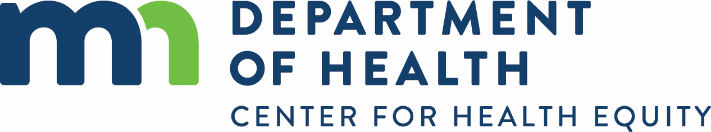 Capacity Strengthening Initiative Work PlanA P R I L 1 , 2 0 2 4 – J U N E 3 0 , 2 0 2 5P R O J E C T W O R K P L A NOrganization: 	Contact Name: 	Email: 	Phone: 	Instructions: Add and/or delete rows as needed to align with your project. The first two are sample activities. Please delete these sample activities from your final workplan before submission.Grant Program Objective: (check all that apply) ☐ Organizational Partnerships	☐ Infrastructure Improvement	☐ Workforce Development Project Activities1Minnesota Department of Health, Center for Health Equity
PO Box 64975
St. Paul, MN 55164-0975
651-201-5813
health.capacity@state.mn.us  
www.health.state.mn.us  10/19/2023To obtain this information in a different format, call 651-201-5813.ActivityDescriptionActivity Output (SMART)TimelineKey Staff and Partners (please use staff titles)Sample Activity: Hire a fundraising CoordinatorThe fundraising coordinator will be primarily responsible for devising, implementing, and managing fundraising campaigns and initiatives. The coordinator will:Evaluate and refine current fundraising strategies.Build relationships with potential donors.Identify new grant opportunities.0.50 FTE Fundraising coordinator will be hired.April 2024 – July 2024Project ManagerActivityDescriptionActivity Output (SMART)TimelineKey Staff and Partners (please use staff titles)Sample Activity: Increase capacity for fundraisingAdding a fundraising coordinator will allow the organization to:Have a dedicated staff member focused on fundraising, ensuring consistency in efforts.Have a refined and focused approach to fundraising, ensuring potential donors are approached in a strategic manner.Experience an increased ability to secure donations, grants, and other forms of funding, leading to financial stability and growth.Plan and host one fundraising eventCreate a mechanism to engage potential funders through dissemination of newsletters.Fundraise 20% more funding for the organization compared to its last quarter.Aug 2024 – Jun 2025Fundraising CoordinatorEnter text here.Enter text here.Enter text here.Enter text here.Enter text here.Enter text here.Enter text here.Enter text here.Enter text here.Enter text here.ActivityDescriptionActivity Output (SMART)TimelineKey Staff and Partners (please use staff titles)Enter text here.Enter text here.Enter text here.Enter text here.Enter text here.Enter text here.Enter text here.Enter text here.Enter text here.Enter text here.Enter text here.Enter text here.Enter text here.Enter text here.Enter text here.Enter text here.Enter text here.Enter text here.Enter text here.Enter text here.